Досыбаев Бакытжан КрыкбаевичОсновные сведенияОбразованиеОпыт научно-педагогической работыОбщий стаж научно-педагогической работы 25 летдата рождения18.11.1968 год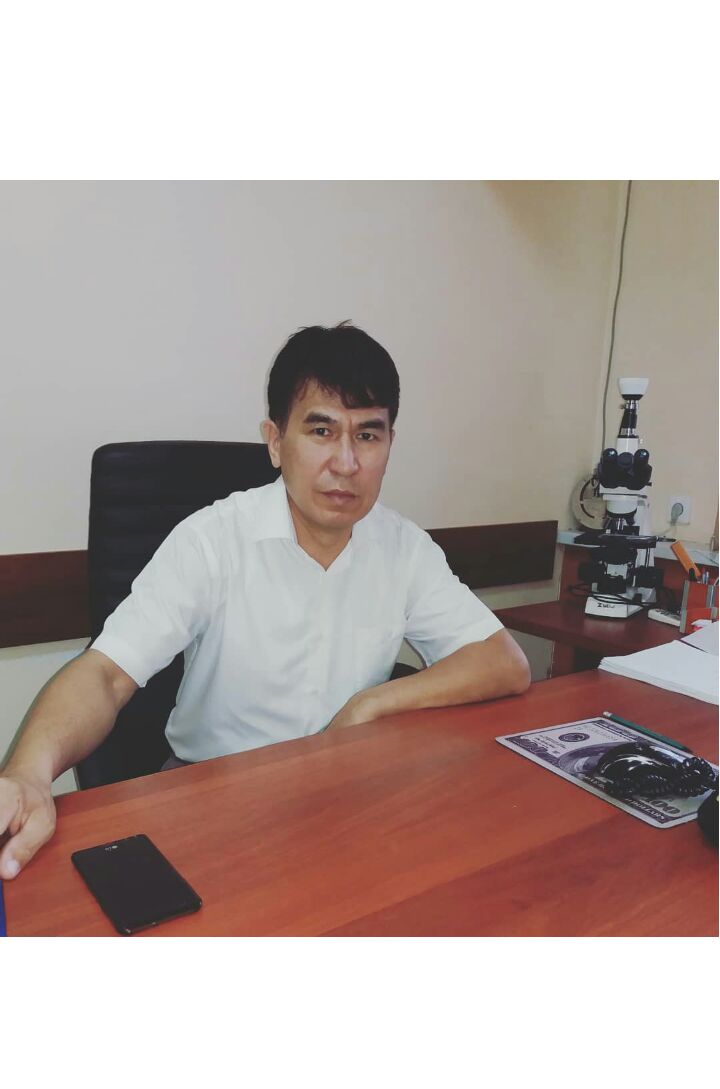 должностьИ.о. заведующего кафедройпатологической анатомии и гистологииученая степень К.м.н.ученое звание И.о. доцент№п/пГод окончанияОфициальное названиеучебного заведенияСпециальность/направлениеКвалификация2.11991г	Карагандинский Государственный Медицинский ИнситутЛечебное делоВрач терапевт№ п/пПериод работы (годы)Официальное название организации, структурное подразделениеДолжность3.11996-2009ЮКГМА Кафедра патологическая анатомия с курсом судебной медицины Ассистент3.22009-2013 ЮКГФА Кафедра Гигиена-2    Преподаватель3.3  2018 по н/вЮжно Казакстанская Медицинская АкадемияИ.о. заведующего кафедройпатологической анатомии и гистологии